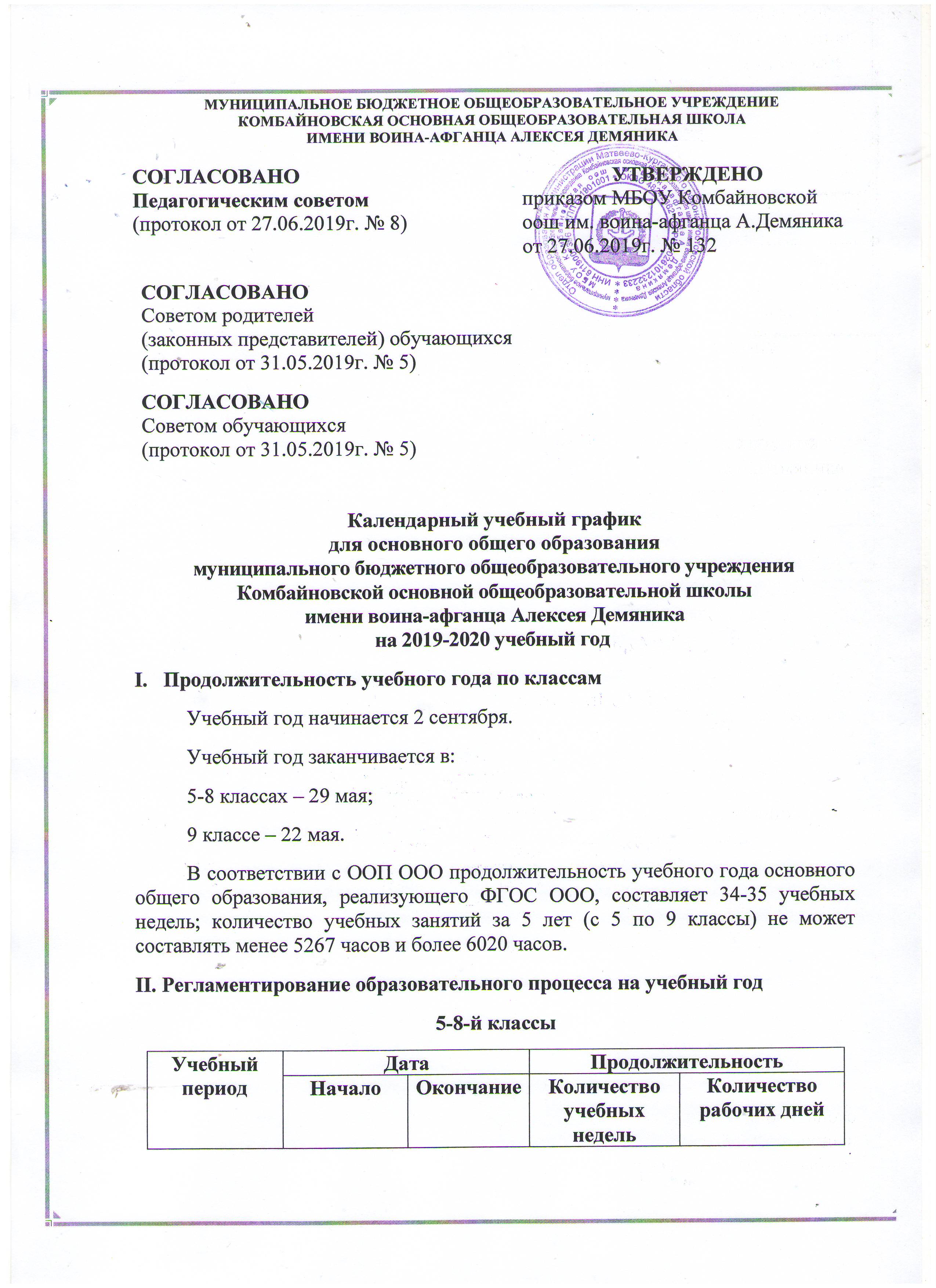 9-й класс* Сроки проведения ГИА обучающихся устанавливаются Министерством просвещения Российской Федерации и Федеральной службы по надзору в сфере образования и науки. В календарном учебном графике период определен примерно.III. Продолжительность каникул, праздничных и выходных дней5–8-й класс9-й класс* Для обучающихся 9-х классов учебный год завершается в соответствии с расписанием ГИА. В календарном учебном графике период определен примерно.IV. Режим работы образовательной организации
V. Распределение образовательной недельной нагрузкиVI. Расписание звонков и перемен5–9-й классVII. Проведение промежуточной аттестации в переводных классах Промежуточная аттестация (годовая) в переводных классах  проводится в соответствии с графиком административных контрольных работ в форме итоговой контрольной работы; диктанта с грамматическим заданием; сочинения; тестирования в формате ГИА; защиты проектно-исследовательской работы; защиты реферата; собеседования в сроки установленные решением Педагогического совета и утвержденные приказом директора школы без прекращения общеобразовательного процесса.I четверть02.09.201925.10.2019840II четверть04.11.201930.12.2019840III четверть13.01.202020.03.20201050IV четверть30.03.202029.05.2020945Итого в учебном годуИтого в учебном годуИтого в учебном году35175Учебный периодДатаДатаПродолжительностьПродолжительностьУчебный периодНачалоОкончаниеКоличество учебных недельКоличество рабочих днейI четверть02.09.201925.10.2019840II четверть04.11.201930.12.2019840III четверть13.01.202020.03.20201050IV четверть30.03.202022.05.2020840ГИА*25.05.202019.06.2020420Итого в учебном году без учета ГИАИтого в учебном году без учета ГИАИтого в учебном году без учета ГИА34170Итого в учебном году с учетом ГИАИтого в учебном году с учетом ГИАИтого в учебном году с учетом ГИА38190Каникулярный периодДатаДатаПродолжительность каникул, праздничных и выходных дней в календарных дняхКаникулярный периодНачалоОкончаниеПродолжительность каникул, праздничных и выходных дней в календарных дняхОсенние каникулы26.10.201903.11.20199Зимние каникулы31.12.201912.01.202013Весенние каникулы21.03.202029.03.20209Летние каникулы30.05.202031.08.202094Праздничные дниПраздничные дниПраздничные дни7Выходные дниВыходные дниВыходные дни79ИтогоИтогоИтого211Каникулярный периодДатаДатаПродолжительность каникул, праздничных и выходных дней 
в календарных дняхКаникулярный периодНачалоОкончание*Продолжительность каникул, праздничных и выходных дней 
в календарных дняхОсенние каникулы26.10.201903.11.20199Зимние каникулы31.12.201912.01.202013Весенние каникулы21.03.202029.03.20209Летние каникулы20.06.202031.08.202073Праздничные дниПраздничные дниПраздничные дни7Выходные дниВыходные дниВыходные дни79Итого с учетом ГИАИтого с учетом ГИАИтого с учетом ГИА190Период учебной деятельности5–9-й классУчебная неделя (дней)5 днейУрок (минут)45 минутПерерыв (минут)10–20 минутПериодичность промежуточной аттестацииПо четвертямОбразовательная деятельностьНедельная нагрузка (5-дневная учебная неделя)
в академических часахНедельная нагрузка (5-дневная учебная неделя)
в академических часахНедельная нагрузка (5-дневная учебная неделя)
в академических часахНедельная нагрузка (5-дневная учебная неделя)
в академических часахНедельная нагрузка (5-дневная учебная неделя)
в академических часахОбразовательная деятельность5-е классы6-е классы7-е классы8-е классы9-е классыУрочная2829313233Внеурочная55555УрокПродолжительность урокаПродолжительность перемены1-й08:30 — 09:1510 минут2-й09:25 — 10:1010 минут3-й10:20 — 11:0520 минут4-й11:25 — 12:1010 минут5-й12:20 — 13:0510 минут6-й13:15 — 14:0020 минут7-й14:20 — 15:05-КлассПредметФорма промежуточной аттестацииПериодичность промежуточной аттестации5Русский языкДиктант с грамматическим заданием1 раз в четверть5ЛитератураТестовая работа с мини-сочинением1 раз в конце года5Иностранный языкТестовая работа1 раз в конце года5МатематикаКонтрольная работа1 раз в четверть5История Экспертная оценка проекта1 раз в конце года5ТехнологияЭкспертная оценка проекта1 раз в конце года5Физическая культураСдача нормативов1 раз в конце года6Русский языкДиктант с грамматическим заданием1 раз в четверть6ЛитератураТестовая работа 1 раз в конце года6Иностранный языкТестовая работа1 раз в конце года6МатематикаКонтрольная работа1 раз в четверть6История Экспертная оценка проекта1 раз в конце года6ТехнологияЭкспертная оценка проекта1 раз в конце года6Физическая культураСдача нормативов1 раз в конце года7Русский языкДиктант с грамматическим заданием1 раз в четверть7ЛитератураТестовая работа с мини-сочинением1 раз в конце года7Иностранный языкТестовая работа1 раз в конце года7МатематикаКонтрольная работа1 раз в четверть7ИсторияЭкспертная оценка проекта1 раз в конце года7ГеографияЭкспертная оценка проекта1 раз в конце года7ФизикаКонтрольная работа1 раз в конце года7БиологияТестовая работа1 раз в конце года7ТехнологияЭкспертная оценка проекта1 раз в конце года7Физическая культураСдача нормативов1 раз в конце года8Русский языкДиктант с грамматическим заданием1 раз в четверть8ЛитератураТестовая работа 1 раз в конце года8Иностранный языкТестовая работа1 раз в конце года8МатематикаКонтрольная работа1 раз в четверть8ИсторияЭкспертная оценка проекта1 раз в конце года8ГеографияЭкспертная оценка проекта1 раз в конце года8ФизикаКонтрольная работа1 раз в конце года8ХимияКонтрольная работа1 раз в конце года8БиологияТестовая работа1 раз в конце года8Физическая культураСдача нормативов1 раз в конце года9Русский языкДиктант с грамматическим заданием1 раз в четверть9ЛитератураТестовая работа 1 раз в конце года9Иностранный языкТестовая работа1 раз в конце года9МатематикаКонтрольная работа1 раз в четверть9Информатика и ИКТЭкспертная оценка проекта1 раз в конце года9История Экспертная оценка проекта1 раз в конце года9ГеографияЭкспертная оценка проекта1 раз в конце года9ФизикаКонтрольная работа1 раз в конце года9ХимияКонтрольная работа1 раз в конце года9БиологияТестовая работа1 раз в конце года9Физическая культураСдача нормативов1 раз в конце года